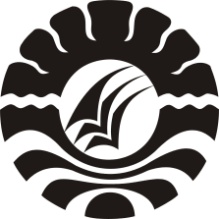 PENGARUH PENGGUNAAN MEDIA LIBRE OFFICE TERHADAP HASIL BELAJAR  MATA PELAJARAN IPS SEJARAH PADA SISWA KELAS VII SMP NEGERI 6 TINAMBUNG KABUPATEN POLEWALI MANDARSKRIPSIDiajukan untuk Memenuhi Sebagian Persyaratan Guna Memperoleh Gelar Sarjana Pendidikan pada Program Studi Teknologi PendidikanFakultas Ilmu Pendidikan Univeristas Negeri Makassar   Oleh :WARDIA1341040013PROGRAM STUDI TEKNOLOGI PENDIDIKANFAKULTAS ILMU PENDIDIKANUNIVERSITAS NEGERI MAKASSAR2017